TRAFFIC ANALYSIS REPORT SAM 2A 30th April 2024For Project: 30.04.24 SAM 2AProject Notes/Address: On Salhouse Road facing traffic coming into WroxhamLocation/Name: IncomingReport Generated: 02/05/2024 00:12:26Speed Intervals = 5 MPHTime Intervals = 5 minutesTraffic Report From 30/03/2024 12:00:00    through    30/04/2024 13:59:5985th Percentile Speed = 35.2 MPH85th Percentile Vehicles = 43,953 countsMax Speed = 65.0 MPH on 07/04/2024 08:44:52Total Vehicles = 51,709 countsAADT: 1663.6Volumes - weekly vehicle counts			Time			5 Day			7 Day	Average Daily					1,729          		1,635	AM peak        		11:00 to 12:00  		128            		110	PM peak        		7:00 to 8:00    		142            		145	SpeedSpeed limit: 30 MPH85th Percentile Speed: 35.2 MPHAverage Speed: 29.1 MPH			Monday  	Tuesday        	Wednesday	Thursday	Friday  		Saturday	SundayCount over limit	3479           	2796           	2841           	2779           	2989           	2846           	2744% over limit		41.6           	39.3           	39.1           	38.7           	38.5           	38.2           	41.8Avg speeder		35.3           	35.3           	35.2           	35.3           	35.2           	35.1           	35.1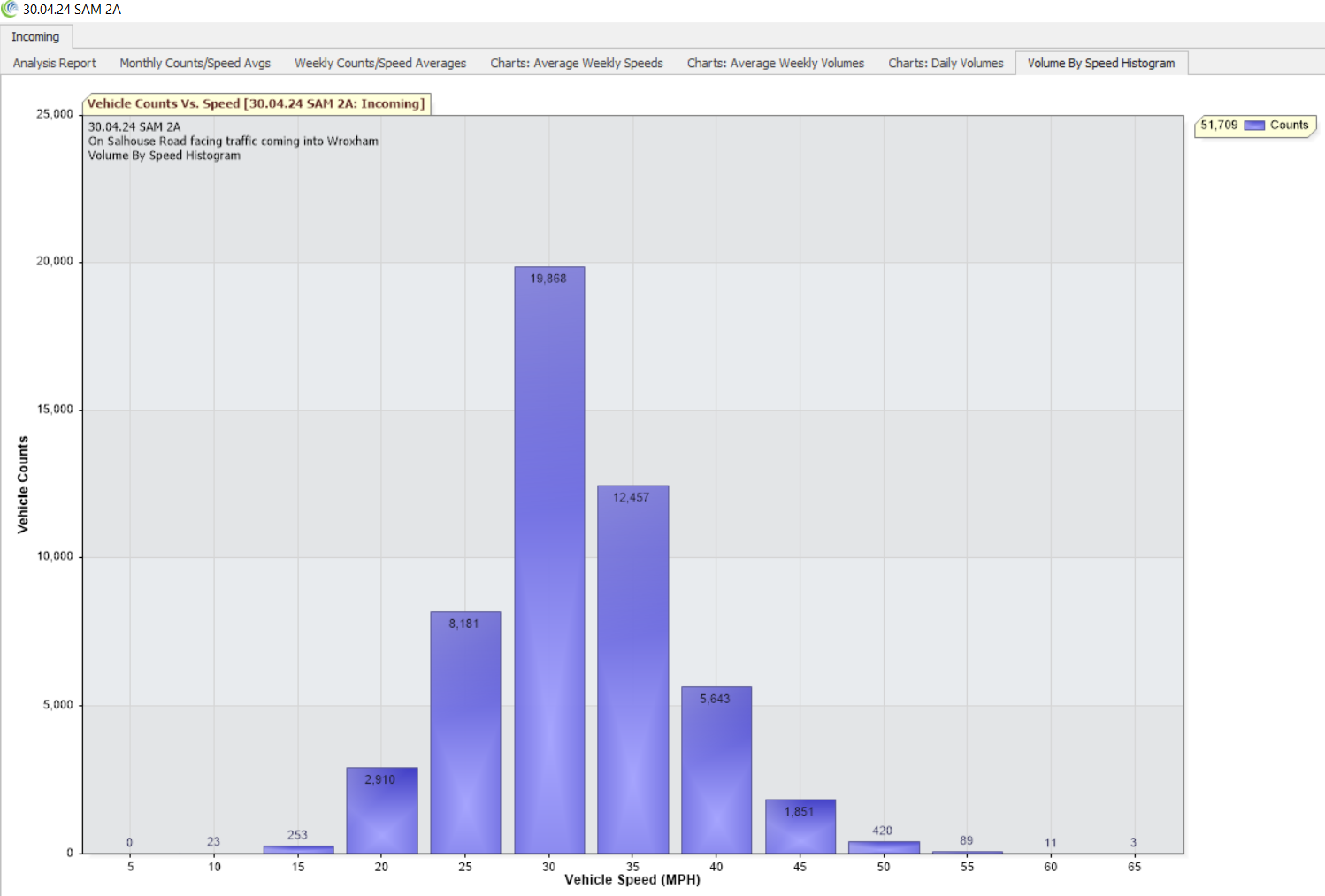 